Алгоритм действий водителя при осуществлении перецепки во временной зоне таможенного контроля (ВЗТК БИГОСОВО). Внимание!!!!!!  Транспортное средство, зарегистрированное в ЕС, должно разместиться в ВЗТК не позднее 3-х суток.* Транспортные средства (далее - ТС) для перецепки (далее - Пара) прибывает во ВЗТК одновременно. Водители обращаются к контроллеру ВЗТК для получения талона с порядковым номером своей очереди.Водители находятся в ТС и ожидают своего вызова по рации на ВОСЬМОМ КАНАЛЕ. На проезжей части размещать свои ТС ЗАПРЕЩЕНО, можно воспользоваться платной стоянкой на противоположной стороне (20 рублей сутки).После получения вызова по рации, ТС въезжает в ВЗТК, водитель оформляет пропуск у контролера ВЗТК.Размещение ТС в ВЗТК осуществляется в местах, определенных контролером ВЗТК. Для оформления УВЕДОМЛЕНИЯ ТАМОЖЕННЫХ ОРГАНОВ водитель обращается к специалисту РУП «Белтаможсервис». Услуга оказывается при условии наличия заключенного договора и оплаты согласно выписанному счету.  По факту получения УВЕДОМЛЕНИЯ водитель переходит на оформление к сотрудникам таможни.По факту получения разрешения таможенных органов водитель осуществляет перецепку с соблюдением установленных правил. В том числе:- скорость движения в ВЗТК не более 10 км/час;- обязательное использование страховочных подкладок под башмак; - запрещено осуществлять резкий разворот; - исключить случаи попадания технических жидкостей и топлива на асфальтобетонное покрытие.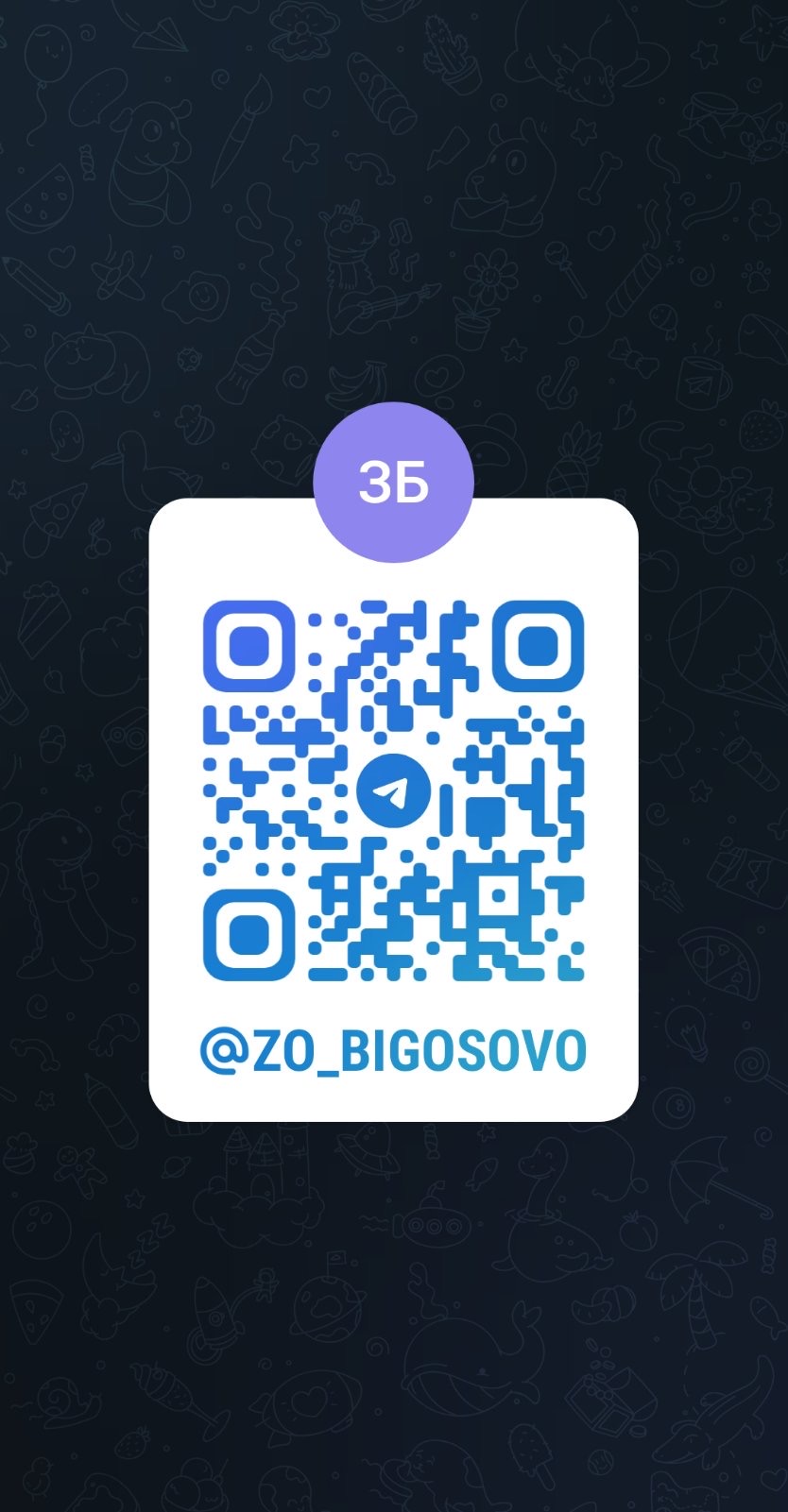 Контактный телефон: +375 33 399 66 78 